ПРОВЕРКА В ОТНОШЕНИИ ООО «УК «Комфорт Л»В Госжилинспекцию поступило обращение от жителей, проживающих по адресу: г. Липецк, ул. Терешковой, д. 17, по вопросу проведения профилактического ремонта входной группы. 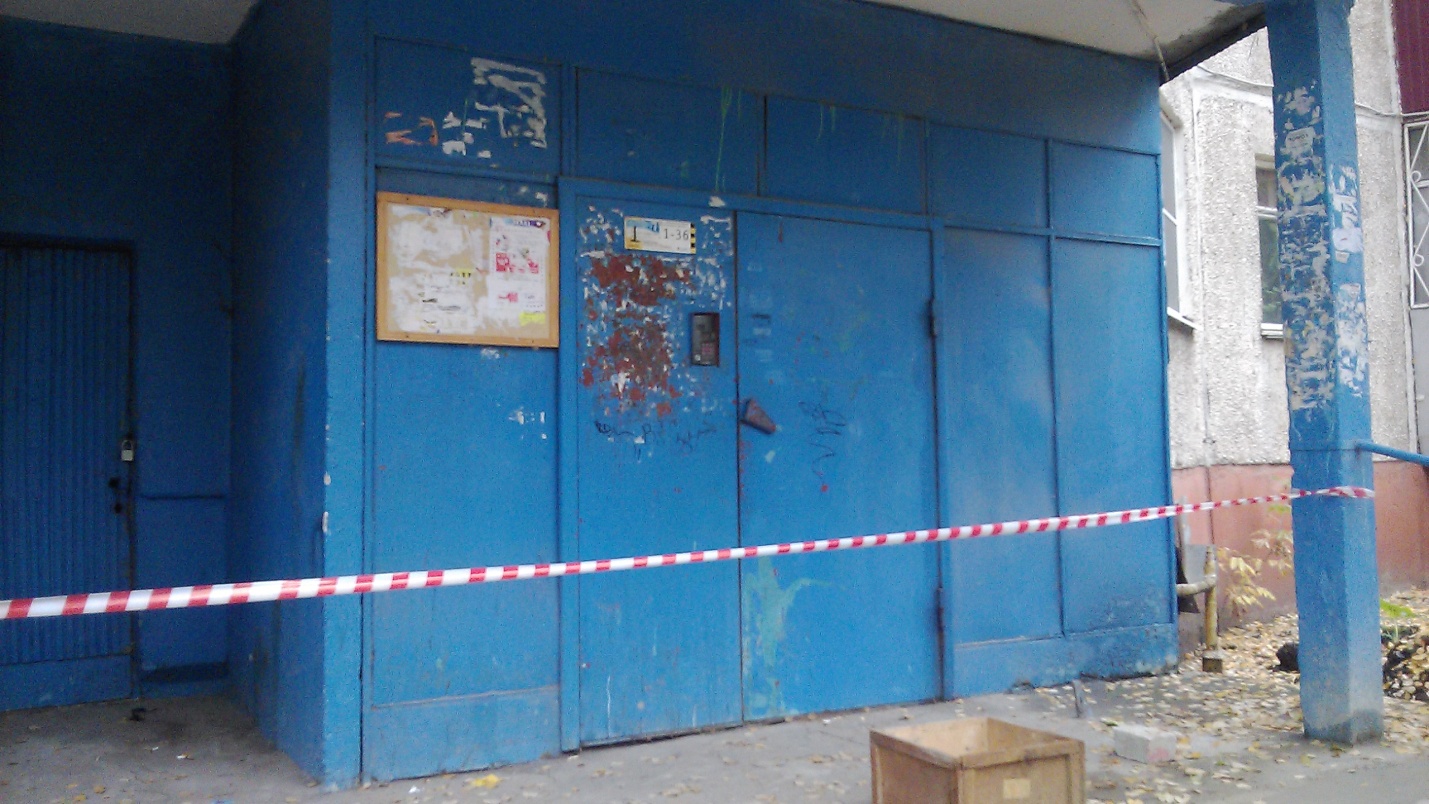 Госжилинспекцией  проведена внеплановая проверка, по результатам  которой  ООО «УК Комфорт Л» выдано предписание об устранении выявленных нарушений.В настоящее время, ранее выданное предписание выполнено, произведен профилактический ремонт входной группы. 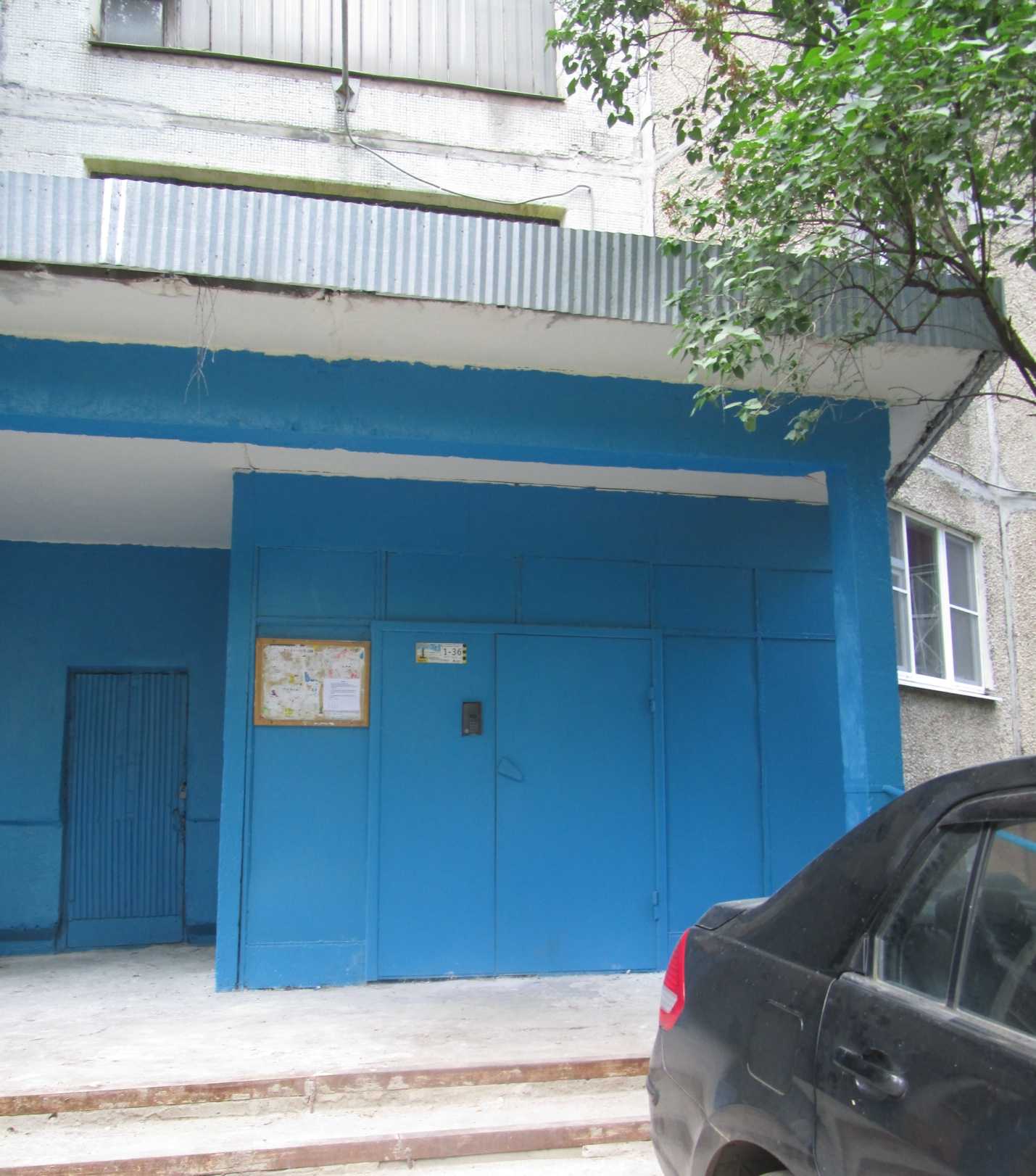 